Санкт-Петербургский политехнический университет Петра ВеликогоИнститут прикладной математики и механикиКафедра «Теоретическая механика»КУРСОВАЯ РАБОТАИсследование свободных и вынужденных колебаний механической системы с двумя степенями свободыпо дисциплине «Языки программирования»Выполнилстудент гр.23632/1		Куаге Нжики.Ж.ИРуководительассистент		А.Ю. Панченко«___» __________ 2018 г.Санкт-Петербург2018СОДЕРЖАНИЕВВЕДЕНИЕКолебания – движения, которые точно или приблизительно повторяются во времени. В технике и в окружающем нас мире часто приходится сталкиваться с такими процессами. Примерами колеблющихся объектов могут служить - маятник часов, струна скрипки или фортепиано, вибрации автомобиля. Колебательные явления различной физической природы подчиняются общим закономерностям. Например, колебания тока в электрической цепи и колебания математического маятника могут описываться одинаковыми уравнениями. Общность колебательных закономерностей позволяет рассматривать колебательные процессы различной природы с единой точки зрения.	Различают различные виды колебаний в зависимости от подчёркиваемых свойств систем с колебательными процессами.По физической природе:Механические (звук, вибрация).Электромагнитные (свет, радиоволны, тепловые).Смешанного типа — комбинации вышеперечисленных.По характеру взаимодействия с окружающей средой:•	Свободные (или собственные) — это колебания в системе под действием внутренних сил после того, как система выведена из состояния равновесия (в реальных условиях свободные колебания всегда затухающие). Простейшими примерами свободных колебаний являются колебания груза, прикреплённого к пружине, или груза, подвешенного на нити.ПОСТАНОВКА ЗАДАЧИОпределить частоты малых свободных колебаний и формы главных колебаний системы с двумя степенями свободы, пренебрегая силами сопротивления, массами пружин и моментами инерции скручиваемых валов. Рассмотреть колебания этой же системы под действием возмущающего момента, 	ИССЛЕДОВАНИЕ СВОБОДНЫХ КОЛЕБАНИЙ МЕХАНИЧЕСКОЙ СИСТЕМЫ С ДВУМЯ СТЕПЕНЯМИ СВОБОДЫСхема установки: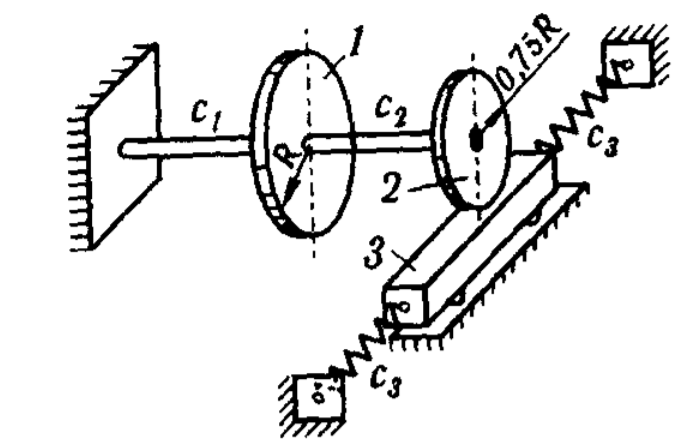 Данные:m1  =30кг;    m2 =30кг;  m3=30кг;   R=0.4 м;с1=2*104 Н/рад;   c2=1*104 H/рад;  c3=2*104 H/см;   Решение:За обобщенные координаты примем: φ 1– угол поворота первого диска.φ2 – угол поворота второго диска. Найдем кинетическую и потенциальную энергии системы.Кинетическая энергия системы состоит из кинетической энергии дисков и балки:T1=m1R2 12 T2=m2R2 22 T3=m3R2 22 T=m1R2 12 + (m3 + m2) R2 22 Вычислим потенциальную энергию системы, как сумму потенциальной энергии стержней и пружин:П= П1 + П2 + П3П1=с1 φ12; П2=с2 (φ2 – φ1)2 ;   П3=с3 φ22 ;П = (с1+с2) φ12 – с2 φ1 φ2 + (с2+с3)φ22 Пишем выражение функции ЛагранжаL = T – П = m1R2 12 + (m3 + m2) R2 22 - (с1+с2) φ12 + с2 φ1 φ2 - (с2+с3) φ22L= a11 12 + a12 1 2 + a22 22 - c11 φ12 – с12 φ1 φ2 - c22 φ22a11=m1R2;  a12=0; a22=(m3 + m2) R2; c11= с1+с2 ; с12=- с2; c22= с2+с3;По сколку наша система консервативная уравнения Лагранжа имеют вид: ( ) -  = 0 ( ) -  = 0 a111 + c111  + c12 2 = 0a222 + c222  + c12 1 = 0Решения будем искать в виде  1 = A1  ; 2 =A2  Поставим эти решения в систему получаем СЛАУ с неизвестными A1 и A2-a11k2A1 + c11 A1 + c12 A2 = 0-a22k2A2 + c22 A2 + c12 A1 = 0Определитель этой системы должен равняться нулю  (c11 – a11k2) (c22 – a22k2) – c122 = 0Получаем 2 значения частота К1=103 (1/с) , К2=153,5(1/с)Уравнения, определяющие перовое главное колебание примет вид:𝛗11 =А11 ,  𝛗12 =А12 Уравнения, определяющие второе главное колебание примет вид:𝛗21 =А21 ,  𝛗22 =А22 Коэффициенты распределения, соответствующие частотам  k1 , k2  имеют вид:µ1=(a11k1 2 – c11)/c12=0.45 (рад/м),µ2=(a11k2 2 – c11)/c12=-2,65 (рад/м)Общее решение дифференциальных уравнений представляет собой сумму частных решений:1 = А11   + А12 2 = µ1 А11  + µ2 А12 Значения  А11 , А12 , ,  находятся из начальных условий задачи.ВИЗУАЛИЗАЦИЯДелаем визуализацию для одной из зависимостей, рассмотренных в нашей задаче q(t).Для этого используем языки программирования javascript и HTML(canvas).ЗАКЛЮЧЕНИЕJavaScript без труда позволяет визуализировать решение задач теоретической механики, рассматривать результат с различными начальными данными. Главным преимуществом языка является несложный синтаксис, что упрощает реализацию.  СПИСОК ИСПОЛЬЗОВАННОЙ ЛИТЕРАТУРЫЯблонский А.А. Сборник задач для курсовых работ по Теоретической Механикеhttp://tm.spbstu.ru/%D0%9A%D0%B0%D1%84%D0%B5%D0%B4%D1%80%D0%B0_%22%D0%A2%D0%B5%D0%BE%D1%80%D0%B5%D1%82%D0%B8%D1%87%D0%B5%D1%81%D0%BA%D0%B0%D1%8F_%D0%BC%D0%B5%D1%85%D0%B0%D0%BD%D0%B8%D0%BA%D0%B0%22Пановко Я.Г.   Введение в теорию механических колебанийВведение. . . . . . . . . . . . . . . . . . . . . . . . . . . . . . . . . . . . . . . . . . . . . . . . . . . . 31. Исследование свободных колебаний . . . . . . . . . . . . . . . . . . . . . . . . . .41.1. Постановка задачи . . . . . . . . . .  . . . . . . . . . . . . . . . . . . . . . . . . . . . . 41.2. Решение . . . . . . . . . . . . . . . . . . . . . . . . . . . . . . . . . . . . . . . . . . . . . . . . . . 52. Визуализация . . . . . . . . . . . . . . . . . . . . . . . . . . . . . . . . . . . . . . . . . . . . . .7Заключение. . . . . . . . . . . . . . . . . . . . . . . . . . . . . . . . . . . . . . . . . . . . . . . . . . 8Список использованной литературы . . . . . . . . . . . . . . . . . . . . . . . . . . . . 9